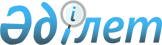 "Ауылдық елді мекендерге жұмыс істеуге және тұру үшін келген денсаулық сақтау, білім беру, әлеуметтік қамсыздандыру, мәдениет, спорт және ветеринария мамандарына әлеуметтік қолдау шараларын ұсыну" мемлекеттік қызмет көрсету регламентін бекіту туралы
					
			Күшін жойған
			
			
		
					Қарағанды облысы Жаңаарқа ауданы әкімдігінің 2012 жылғы 10 желтоқсандағы N 65/02 қаулысы. Қарағанды облысының Әділет департаментінде 2013 жылғы 11 қаңтарда N 2099 тіркелді. Күші жойылды - Қарағанды облысы Жаңаарқа ауданы әкімдігінің 2013 жылғы 30 сәуірдегі N 31/01 қаулысымен      Ескерту. Күші жойылды - Қарағанды облысы Жаңаарқа ауданы әкімдігінің 30.04.2013 N 31/01 қаулысымен.      РҚАО ескертпесі.

      Мәтінде авторлық орфография және пунктуация сақталған.

      "Қазақстан Республикасындағы жергілікті мемлекеттік басқару және өзін-өзі басқару туралы" Қазақстан Республикасының 2001 жылғы 23 қаңтардағы Заңының 31 бабына, "Әкімшілік рәсімдер туралы" Қазақстан Республикасының 2000 жылғы 27 қарашадағы Заңының 9-1 бабының 4 тармағына сәйкес, Жаңаарқа ауданының әкімдігі ҚАУЛЫ ЕТЕДІ:



      1. "Ауылдық елді мекендерге жұмыс істеуге және тұру үшін келген денсаулық сақтау, білім беру, әлеуметтік қамсыздандыру, мәдениет, спорт және ветеринария мамандарына әлеуметтік қолдау шараларын ұсыну" мемлекеттік қызмет көрсету регламенті бекітілсін.



      2. Осы қаулының орындалуын бақылау Жаңаарқа ауданы әкімінің орынбасары Марат Жандәулетұлы Жандәулетовке жүктелсін.



      3. Осы қаулы оның алғаш ресми жарияланған күнінен кейін күнтізбелік он күн өткен соң қолданысқа енгізіледі.      Аудан әкімі                                Ғ. Омаров

Жаңаарқа ауданы әкімдігінің

2012 жылғы 10 желтоқсандағы

N 65/02 қаулысымен

бекітілген 

Ауылдық елді мекендерге жұмыс істеуге және тұру үшін келген денсаулық сақтау, білім беру, әлеуметтік қамсыздандыру, мәдениет, спорт және ветеринария мамандарына әлеуметтік қолдау шараларын ұсыну" мемлекеттік қызмет көрсету регламенті 

1. Негізгі ережелер

      1. Осы "Ауылдық елді мекендерге жұмыс істеуге және тұру үшін келген денсаулық сақтау, білім беру, әлеуметтік қамсыздандыру, мәдениет, спорт және ветеринария мамандарына әлеуметтік қолдау шараларын ұсыну" мемлекеттік қызмет көрсету регламенті (бұдан әрі - Регламент) "Әкімшілік рәсімдер туралы" 2000 жылғы 27 қарашадағы Қазақстан Республикасы Заңының 9-1–бабының 4-тармағына сәйкес әзірленді.



      2. Мемлекеттік қызметті аудандық уәкілетті орган ұсынады.



      3. Мемлекеттік қызмет нысаны автоматтандырылмаған.



      4. Мемлекеттік қызмет:

      1) "Агроөнеркәсіптік кешенді және ауылдық аумақтарды дамытуды мемлекеттік реттеу туралы" 2005 жылғы 8 шілдедегі Қазақстан Республикасы Заңының 18-бабы 8 тармағының;

      2) "Ауылдық елді мекендерге жұмыс істеуге және тұру үшін келген денсаулық сақтау, білім беру, әлеуметтік қамсыздандыру, мәдениет, спорт және ветеринария мамандарына әлеуметтік қолдау шараларын ұсыну мөлшерін және ережесін бекіту туралы" 2009 жылғы 18 ақпандағы N 183 Қазақстан Республикасы Үкіметінің қаулысының (бұдан әрі - Қаулы);

      3) "Ауылдық елді мекендерге жұмыс істеуге және тұруға келген денсаулық сақтау, білім беру, әлеуметтік қамсыздандыру, мәдениет, спорт және ветеринария мамандарына әлеуметтік қолдау шараларын ұсыну" мемлекеттік қызмет стандартын бекіту туралы" 2011 жылғы 31 қаңтардағы N 51 Қазақстан Республикасы Үкіметінің қаулысының (бұдан әрі - Стандарт) негізінде көрсетіледі.



      5. Мемлекеттік қызметті көрсетудің нәтижесі көтерме жәрдемақы және бюджеттік кредит түріндегі әлеуметтік қолдау шаралары немесе қызметті көрсетуден бас тарту туралы дәйектелген жауап беру болып табылады.



      6. Көтерме жәрдемақы ұсыну бойынша мемлекеттік қызметті көрсету үдерісінде басқа органдардың қатысуы қарастырылмаған. Бюджеттік кредитті ұсыну барысында тұрғын үй сатып алу немесе салу үшін бюджеттік кредитті рәсімдеуді жүзеге асыратын сенім білдірілген өкіл (агент) қатысады.



      7. Регламентте келесідей негізгі түсініктер қолданылады:

      1) бюджеттік кредит – Қаулыда белгіленген мөлшерде тұрғын үй алуға немесе салуға бюджеттік кредит түріндегі тұтынушыларды әлеуметтік қолдау шарасы;

      2) көтерме жәрдемақысы - Қаулыда белгіленген мөлшерде бір жолғы ақшалай төлем түріндегі тұтынушыларды әлеуметтік қолдау шарасы;

      3) мемлекеттік қызмет – ауылдық елді мекендерге жұмыс істеуге және тұруға келген денсаулық сақтау, білім беру, әлеуметтік қамсыздандыру, мәдениет, спорт және ветеринария мамандарына әлеуметтік қолдау шараларын ұсыну (бұдан әрі -тұтынушылар);

      4) сенім білдірілген өкіл (агент) – аудан әкімінің атынан және тапсырысы бойынша тұтынушыларға берілетін бюджеттік кредиттерге қызмет көрсету бойынша міндеттерді атқаратын қаржылық агенттік.

      5) тұрақты түрде жұмыс істейтін комиссия – тұтынушыларға әлеуметтік қолдау шараларын көрсету жөніндегі жұмыстарды ұйымдастыру үшін аудандық мәслихаттың депутаттарынан, ауданның атқарушы органдарының және қоғамдық ұйымдардың өкілдерінен тұратын ауданның әкімдігі құратын алқалы орган;

      6) уәкілетті орган - ауылдық аумақтарды дамыту жөніндегі мемлекеттік орган; 

2. Мемлекеттік қызметті көрсетудің талаптары

      8. Мемлекеттік қызметті көрсететін мемлекеттік органдардың орналасқан жерін, көрсету тәртібін және оның көрсету барысын Стандарттың 1-қосымшасында көрсетілген мекенжайлардан алуға болады.



      9. Мемлекеттік қызметті көрсету мәселелері бойынша ақпаратты тұтынушылар www.akimat-zhanaarka.кz Жаңаарқа ауданы әкімінің аппараты интернет-ресурсындағы "Дипломмен ауылға" бөлімінен, мемлекеттік қызмет көрсетілетін жердегі уәкілетті органның стенділерінен алуға болады.



      10. Мемлекеттік қызмет тұтынушының құжаттарын тапсырған мезгілден бастап мынадай мерзімде ұсынылады:

      1) күнтізбелік отыз тоғыз күннің ішінде көтерме жәрдемақы төленеді;

      2) күнтізбелік отыз екі күннің ішінде Стандартқа 2-қосымшаға, сәйкес келісімді рәсімдеу жүзеге асырылады; Стандартқа 2-қосымшаға сәйкес келісім жасалғаннан кейін 30 жұмыс күні ішінде тұрғын үй алуға немесе салуға бюджеттік кредит беріледі;

      3) әлеуметтік қолдау шараларын ұсынудан бас тартылған жағдайда, тұрақты түрде жұмыс істейтін комиссияның шешімі қабылданғаннан кейін уәкілетті орган үш жұмыс күні ішінде тұтынушыға дәйектелген жауап жолдайды.

      4) Мемлекеттік қызметті пайдаланушыға тұтынушы өтініш берген күні сол жерде мемлекеттік қызметті алуға дейін күтудің ең жоғарғы шекті уақыты – он минуттан аспайды.

      5) Мемлекеттік қызметті пайдаланушыға тұтынушы өтініш берген күні сол жерде қызмет көрсетудің ең көп уақыты – отыз минуттан аспайды.



      11. Стандарттың 11 тармағында көрсетілген дәйексіз құжаттарды ұсыну фактісі бас тарту үшін негіз болып табылады.



      12. Мемлекеттік қызметті алу үшін тұтынушыдан сұраныс түскен сәттен бастап және мемлекеттік қызметтің нәтижесін бергенге дейінгі мемлекеттік қызмет көрсетудің кезеңдері:

      1) тұтынушы Стандарттың 11 тармағында айқындалған қажетті құжаттарды қоса отырып уәкілетті органға өтініш тапсырады;

      2) уәкілетті орган құжаттарды қабылдауды және тіркеуді жүзеге асырады және тұрақты түрде жұмыс істейтін комиссияға қарастыру үшін жолдайды;

      3) тұрақты түрде жұмыс істейтін комиссия түскен құжаттарды қарастырады және аудан әкімдігіне әлеуметтік қолдау шараларын ұсынуды немесе бас тартуды ұсынады;

      4) әкімдік әлеуметтік қолдау шараларын ұсыну туралы қаулы қабылдайды және уәкілетті орган мен сенім білдірілген өкілге (агентке) жолдайды;

      5) уәкілетті орган, сенім білдірілген өкіл (агент) және тұтынушы Стандартқа 2-қосымшаға сәйкес келісім жасайды;

      6) уәкілетті орган көтерме жәрдемақы төлейді;

      7) сенім білдірілген өкіл (агент) тұрғын үй сатып алу немесе салу үшін бюджеттік кредитті рәсімдеуді жүргізеді.



      13. Мемлекеттік қызметті көрсету үшін құжаттарды қабылдауды уәкілетті органның бір маманы және сенім білдірілген өкілдің (агент) жүзеге асырады. 

3. Мемлекеттік қызметті көрсету үдерісі кезінде іс-әрекеттердің (өзара іс-әрекеттердің) сипаттамасы

      14. Мемлекеттік қызмет тұтынушының ауданның уәкілетті органына Стандартқа 3-қосымшаға сәйкес үлгі бойынша өтінішті ұсынумен жеке хабарласқан кезінде ұсынылады.

      Тұтынушыға мемлекеттік қызметті алу үшін барлық қажетті құжаттарды тапсырғанын растайтын қолхат беріледі және оның әлеуметтік қолдау шараларын алатын күні көрсетіледі.



      15. Мемлекеттік қызметті алу үшін тұтынушы Стандарттың 11-тармағында айқындалған құжаттарды ұсынады.



      16. Ақпараттық қауіпсіздігіне талаптар қарастырылмаған.



      17. Мемлекеттік қызметті көрсету үдерісі кезінде келесі құрылымдық-функционалды бірліктер (бұдан әрі - ҚФБ) қатыстырылған:

      1) уәкілетті органның маманы;

      2) уәкілетті органның бастығы;

      3) аудан әкімі аппаратының маманы;

      4) аудан әкімі аппаратының басшысы;

      5) сенім білдірілген өкілдің (агенттің) өкілі;

      6) сенім білдірілген өкілдің (агенттің) басшысы;



      18. Әрбір әкімшілік іс-әрекетті (рәсімді) орындаудың мерзімін көрсетумен әрбір ҚФБ әкімшілік іс-әрекеттердің (рәсімдердің) кезектілігі мен өзара іс-әрекеттердің мәтіндік кестелік сипаттамасы осы Регламентке 1-қосымшада көрсетілген.



      19. Мемлекеттік қызметті көрсету үдерісіндегі әкімшілік іс-әрекеттердің логикалық кезектілігі және ҚФБ арасындағы өзара байланысты көрсететін схема осы Регламентке 2-қосымшада көрсетілген.

"Ауылдық елді мекендерге жұмыс

істеуге және тұру үшін келген 

денсаулық сақтау, білім беру,

әлеуметтік қамсыздандыру,

мәдениет, спорт және ветеринария

мамандарына әлеуметтік қолдау

шараларын ұсыну" мемлекеттік

қызмет көрсету Регламентіне

1-қосымша 

Әкімшілік іс-әрекеттердің (рәсімдердің) кезектілігі мен өзара іс-әрекеттерінің сипаттамасы

      1-кесте. Құрылымдық-функционалдық бірліктердің (бұдан әрі – ҚФБ) іс-әрекеттерінің сипаттамасы

      2-кесте. Пайдалану нұсқалары. Негізгі үдеріс - әлеуметтік қолдау шараларын ұсыну туралы шешім бекітілген жағдайда

      3-кесте. Пайдалану нұсқалары. Баламалы үдеріс - әлеуметтік қолдау шараларын ұсынудан бас тарту туралы шешім бекітілген жағдайда

"Ауылдық елді мекендерге жұмыс

істеуге және тұру үшін келген

денсаулық сақтау, білім беру,

әлеуметтік қамсыздандыру,

мәдениет, спорт және ветеринария

мамандарына әлеуметтік қолдау

шараларын ұсыну" мемлекеттік

қызмет көрсету Регламентіне

2-қосымша 

Ауылдық елді мекендерге жұмыс істеуге және тұру үшін келген денсаулық сақтау, білім беру, әлеуметтік қамсыздандыру, мәдениет, спорт және ветеринария мамандарына әлеуметтік қолдау шараларын ұсыну үдерісі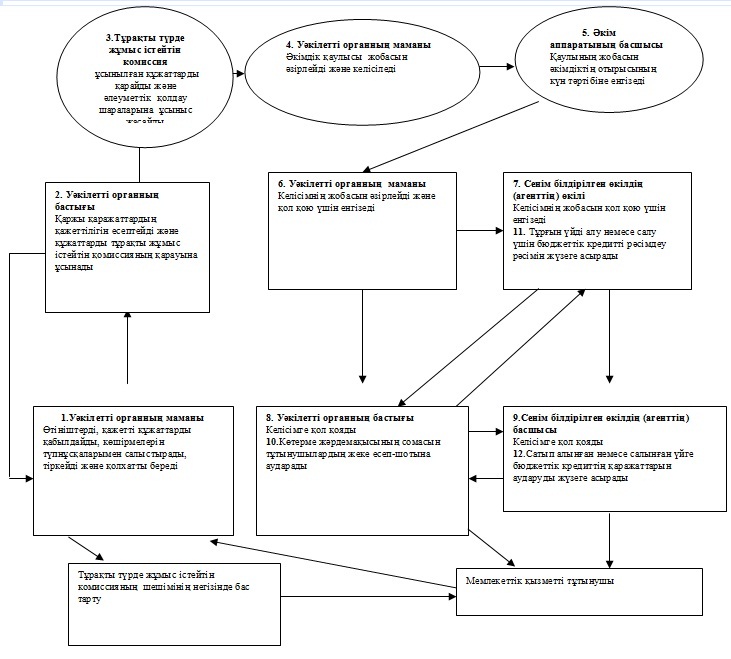 
					© 2012. Қазақстан Республикасы Әділет министрлігінің «Қазақстан Республикасының Заңнама және құқықтық ақпарат институты» ШЖҚ РМК
				Негізгі үдерістің іс-әрекеттері (барысы, жұмыс ағымы)Негізгі үдерістің іс-әрекеттері (барысы, жұмыс ағымы)Негізгі үдерістің іс-әрекеттері (барысы, жұмыс ағымы)Негізгі үдерістің іс-әрекеттері (барысы, жұмыс ағымы)Негізгі үдерістің іс-әрекеттері (барысы, жұмыс ағымы)Негізгі үдерістің іс-әрекеттері (барысы, жұмыс ағымы)Негізгі үдерістің іс-әрекеттері (барысы, жұмыс ағымы)1. Іс-әрекеттің (барысының, жұмыс ағымының) реттік нөмірі123456ҚФБ атауыУәкілетті органның маманыУәкілетті органның бастығыТұрақты жұмыс істейтін комиссияУәкілетті органның маманы Әкім аппаратының басшысы Уәкілетті органның маманы Іс-әрекеттің (үдерістің, рәсімнің операцияның) атауы және оның сипаттамасыӨтініштерді, қажетті құжаттарды қабылдайды, көшірмелерін түпнұсқаларымен салыстырады, тіркейді және қолхатты бередіҚаржы қаражаттарының қажеттілігін есептейді және құжаттарды тұрақты жұмыс істейтін комиссияның қарауына енгізедіҰсынылған құжаттарды қарайды және әлеуметтік қолдау шараларына ұсыныс жасайды Әкімдік қаулысының жобасын әзірлейді және келісіледіҚаулысының жобасын әкімдіктің отырысының күн тәртібіне енгізедіКелісім жобасын әзірлейді және қол қою үшін енгізедіАяқтау нысаны (деректер, құжат, ұйымдық-өкімгерлік шешім)Құжаттар жинағын құрастыру, қолхат беруӘлеуметтік қолдау шараларын ұсыну немесе одан бас тарту туралы тұрақты жұмыс істейтін комиссияның шешіміӘлеуметтік қолдау шараларын ұсынудан бас тарту туралы тұрақты жұмыс істейтін комиссияның шешіміӘкімдік қаулысының жобасы Әкімдік қаулысы Келісім Орындау мерзімі30 минут5 күн10 күн7 күн3 күн4 күнКелесі іс-әрекеттің нөмірі234567Негізгі үдерістің іс-әрекеті (барысы, жұмыс ағымы)Негізгі үдерістің іс-әрекеті (барысы, жұмыс ағымы)Негізгі үдерістің іс-әрекеті (барысы, жұмыс ағымы)Негізгі үдерістің іс-әрекеті (барысы, жұмыс ағымы)Негізгі үдерістің іс-әрекеті (барысы, жұмыс ағымы)Негізгі үдерістің іс-әрекеті (барысы, жұмыс ағымы)Негізгі үдерістің іс-әрекеті (барысы, жұмыс ағымы)2. Іс-әрекеттің (барысының, жұмыс ағымының) нөмірі789101112ҚФБ атауыСенім білдірілген өкілдің (агенттің өкілі) Уәкілетті органның бастығыСенім білдірілген өкілдің (агенттің) басшысы Уәкілетті органның бастығы Сенім білдірілген өкілдің (агенттің өкілі)Сенім білдірілген өкілдің (агенттің) басшысы Іс-әрекеттің (үдерістің, рәсімнің, операцияның) атауы және оның сипаттамасыКелісімге қол қою үшін жобаға енгізедіКелісімге қол қояды Келісімге қол қоядыКөтерме жәрдемақысының сомасын тұтынушылардың жеке есеп-шотына аударадыТұрғын үйді сатып алу немесе салу үшін бюджеттік кредитті ресімдеу рәсімін жүзеге асырады Сатып алынған немесе салынатын тұрғын үйге бюджеттік кредиттің қаражаттарын аударуды жүзеге асырадыАяқтау нысаны (деректер, құжат, ұйымдық-өкімгерлік шешім)КелісімКелісімКелісім Төлем тапсырмасыҚарыз және кепілдік шарты Төлем тапсырмасыОрындау мерзімі1 күн1 күн1 күн7 күн28 күн2Негізгі үдеріс (барысы, жұмыс ағымы)Негізгі үдеріс (барысы, жұмыс ағымы)Негізгі үдеріс (барысы, жұмыс ағымы)Негізгі үдеріс (барысы, жұмыс ағымы)Негізгі үдеріс (барысы, жұмыс ағымы)Негізгі үдеріс (барысы, жұмыс ағымы)Уәкілетті органның маманыУәкілетті органның бастығыТұрақты жұмыс істейтін комиссияӘкім аппаратының басшысыСенім білдірілген өкілдің (агенттің) өкіліСенім білдірілген өкілдің (агенттің) басшысыN 1 іс-әрекетӨтініштерді, қажетті құжаттарды қабылдайды, түпнұсқаларымен көшірмелерін салыстырады, тіркейді және қолхат береді (30 мин)N 2 іс-әрекетҚаржы қаражаттарының қажеттілігін есептейді және құжаттарды тұрақты жұмыс істейтін комиссияның қарауына енгізеді (5 күн)N 3 іс-әрекетҰсынылған құжаттарды қарайды және әлеуметтік қолдау шараларына ұсыныс жасайды (10 күн)N 4іс-әрекет әкімдік Қаулысының жобасын әзірлейді және келісіледі (7 күн)N 5 іс-әрекетӘкімдіктің қаулы жобасын әкімдіктің отырысының күн тәртібіне енгізеді N 6 іс-әрекетКелісім жобасын дайындайды және қол қою үшін енгізеді (4 күн)N 7 іс-әрекетҚол қою үшін келісім жобасын енгізедіN 8 іс-әрекет Келісімге қол қояды (1 күн)N 9 іс-әрекетКелісімге қол қояды (1 күн) N 10 іс-әрекетКөтерме жәрдемақыны тұтынушының жеке есеп шотына аударады (7 күн)N 11 іс-әрекетТұрғын-үйді сатып алу немесе салу үшін бюджеттік кредитті ресімдеу рәсімін жүзеге асырады (28 күн)N 12 іс-әрекетСатып алынған немесе салынған үй үшін бюджеттік кредиттің қаражаттарын аударуды жүзеге асырады (2 күн) Баламалы үдеріс (барысы, жұмыс ағымы)Баламалы үдеріс (барысы, жұмыс ағымы)Баламалы үдеріс (барысы, жұмыс ағымы)Уәкілетті органның маманыУәкілетті органның бастығыN 1 іс-әрекетӨтініштерді, қажетті құжаттарды қабылдайды, көшірмелерін түпнұсқаларымен салыстырады, тіркейді және қолхатты береді (30 мин)N 2 іс-әрекет Қаржы қаражаттарының қажеттілігін есептейді және құжаттарды тұрақты жұмыс істейтін комиссияның қарауына енгізеді (5 күн)N 3 іс-әрекетҰсынылған құжаттарды қарастырады және әлеуметтік қолдау шараларына ұсыныс жасайды (10 күн)N 4 іс-әрекет Тұрақты жұмыс істейтін комиссияның шешімінің негізінде тұтынушыға әлеуметтік қолдау шараларын ұсынудан бас тарту жөнінде уәждемелік жауап дайындайды (2 күн)N 5 іс-әрекетӘлеуметтік қолдау шараларын ұсынудан бас тарту туралы тұтынушыға уәждемелік жауап жолдайды (1 күн)